SZÍNES DZSUNGEL – színező pályázatNév : _____________________________________ Életkor / Osztály :_________Óvoda / Iskola neve, címe: ________________________________________________________________________________________							(az adatokat nyomtatottan, olvashatóan kérjük írni!)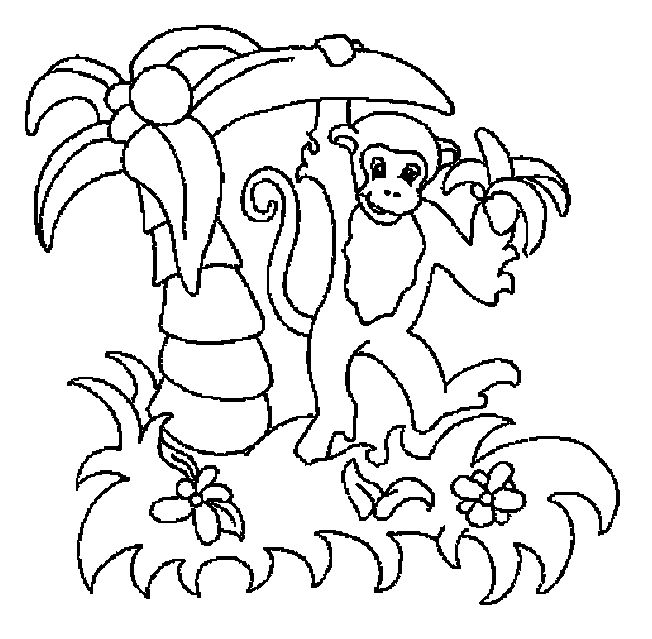 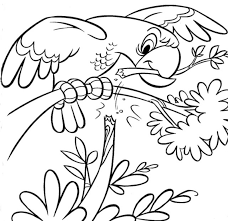 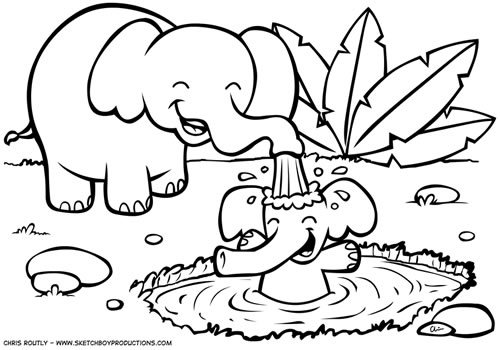 SZÍNES DZSUNGELszínező pályázat óvodásoknak és kisiskolásoknak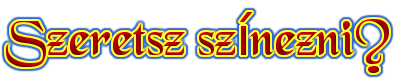 Ha igen, itt a lehetőség!Pályázatunkon kizárólag (hazai és határon túl élő) óvodások és 1.osztályos kisdiákok vehetnek részt (természetesen a szülők tudtával!).Tudnivalók: Pályázat címe: SZÍNES DZSUNGEL színező pályázat óvodásoknak és kisiskolásoknak Szervező: Gyermekjóléti Alapítvány / Országos Mécs László Irodalmi TársaságA pályaművek beküldése: A mellékelt teljes rajzlapot (hátteret nem szükséges) színezzétek ki szépen, majd adjátok oda óvó néninek, tanítótoknak vagy a szüleiteknek, akik a színezéseket .jpg fájlként küldjék el nekünk emailben legkésőbb: 2017.szeptember 15-igEmail címünk: mecslaszlotarsasag@gmail.com  Minden beérkezett alkotást megjelentetünk népszerű facebook-oldalunkon: https://www.facebook.com/orszagosmecslaszlotarsasag Eredményhirdetés: 2017.szeptember 17-igA végeredmény publikálása: facebook oldalunkon és www.omlit.hu oldalunkonNYEREMÉNYEK:a legszebben színezők közül sorsolás útján nyer 2 fő  értékes meglepetésajándékot!Kizárólag magyarországi címre postázunk!Szponzorációt, támogatást , jutalomfelajánlást szívesen és szeretettel fogadunk!www.omlit.hu * www.gyermekjolet.hu 